 Bolivia in South America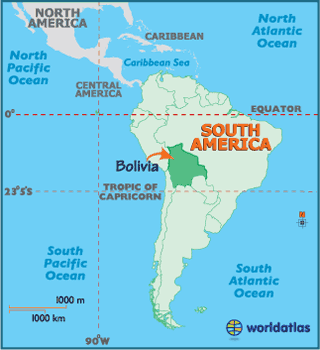 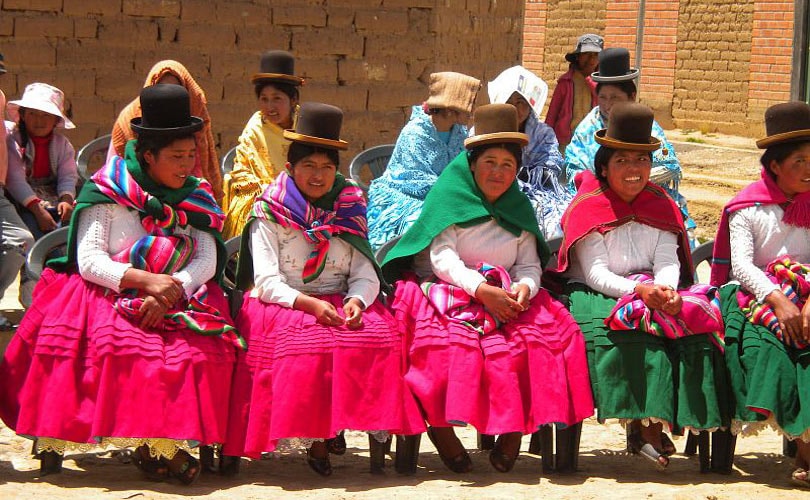 Traditional dress in Bolivia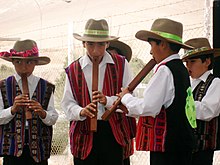 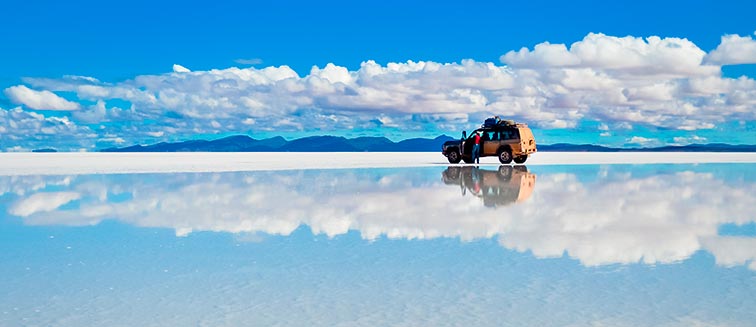 Salar de Uyuni in Bolivia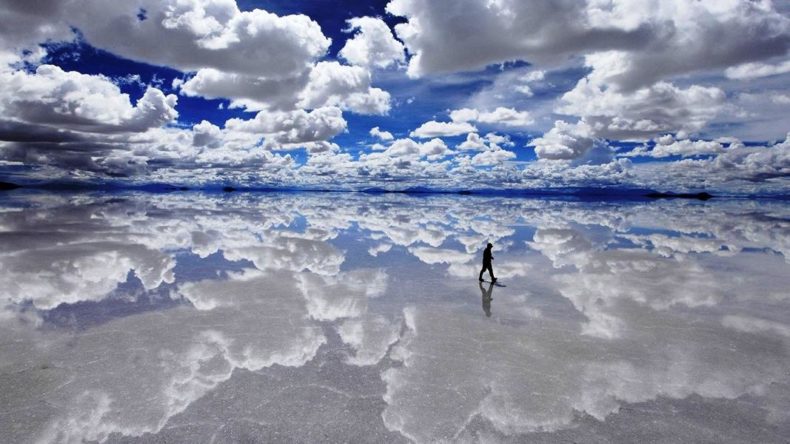 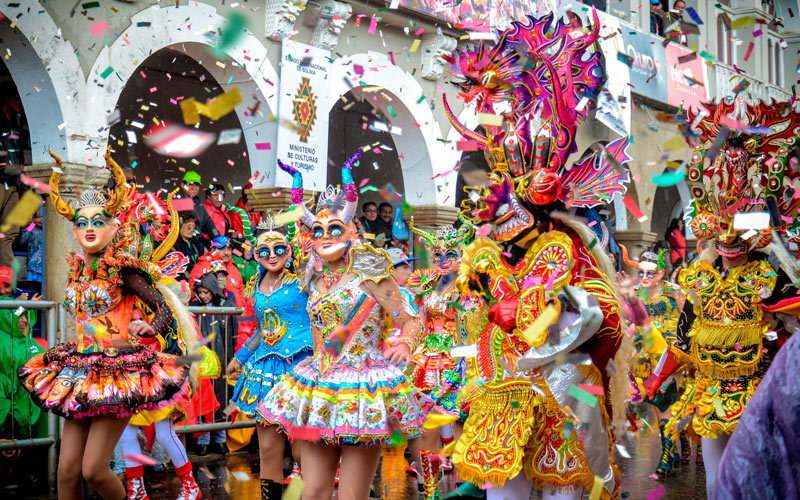 Carnaval de Oruro, Bolivia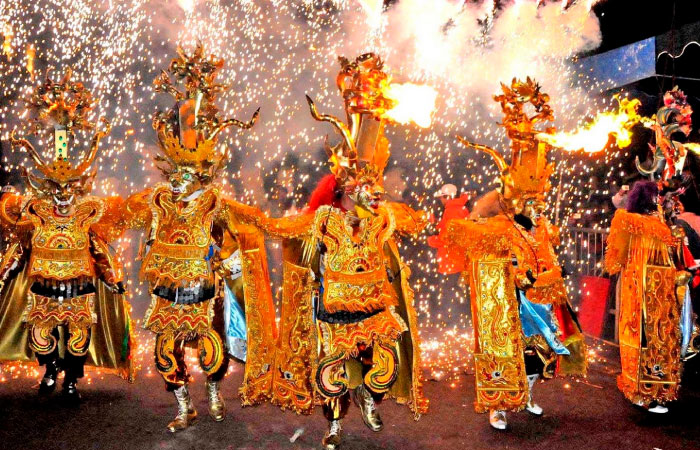 